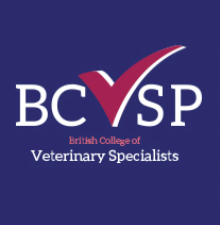 Chairman of Board of Trustees: Elections 2020Candidate Name:Speciality:Current Post & Practice/institution:Age on 1/1/20 (years):Insert photo here:Brief career summary (approx. 200 words)Your vision for BCVSp & how you can contribute in this role (approx. 500 words)Please copy and paste your BCVSp personal profile link here. If you have not yet created one, go to https://yourvetspecialist.org/membership/Application Process & TimelinesPlease complete our application form and email to president@yourvetspecialist.org together with a photograph in jpg format. A “head shot” is preferred.Closing date for election applications: 15 October 2019.Election material will be posted on the BCVSp website shortly afterwardsElection voting online: 1 – 22 November 2018.Results confirmed by BCVSp trustees: 27 November 2018Anticipated term 1/1/20 – 31/1/21, provided this does not exceed maximum term on Board of Trustees as defined in our constitution.Note members may also check your profile on the BCVSp website. If you want to update this, use your member log in and password (received when you set up your member account; a password reset function is available).Trustee Meetings 2020BCVSp Executive group*: every month; by teleconference, * Chairman, Secretary, Treasurer and Public Outreach Lead onlyBCVSp Trustees*: every 3rd month; by teleconferenceRCVS – BCVSp Joint Officers Meeting (yearly) & BVA-BCVSp Joint Officers Meeting (yearly).  Dates to be confirmed. Attended by Chairman, Secretary, Public Outreach Lead and International Liaison only.